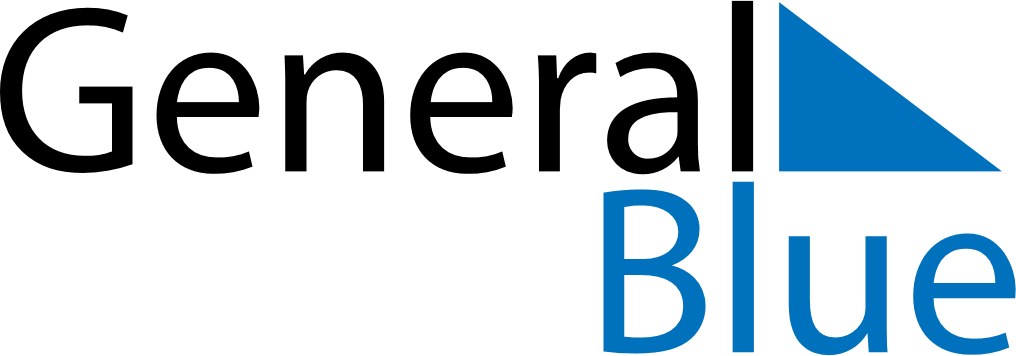 June 1855June 1855June 1855June 1855June 1855SundayMondayTuesdayWednesdayThursdayFridaySaturday123456789101112131415161718192021222324252627282930